Cherednichenko ArtyomGeneral details:Experience:Position applied for: ElectricianDate of birth: 01.06.1986 (age: 31)Citizenship: UkraineResidence permit in Ukraine: YesCountry of residence: UkraineCity of residence: OdessaPermanent address: 5 str.Lyustd. road,Ulyanovka 2, 2/6Contact Tel. No: +38 (063) 284-06-51 / +38 (095) 515-37-74E-Mail: ballistik@ukr.netSkype: windozkoU.S. visa: Yes. Expiration date 27.03.2019E.U. visa: NoUkrainian biometric international passport: Not specifiedDate available from: 03.05.2021English knowledge: ModerateMinimum salary: 1000 $ per month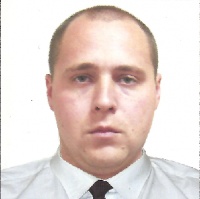 DocumentNumberPlace of issueDate of expirySeamanâs passportAB482248Ilyichevsk00.00.0000Tourist passportET100672Ukraine12.07.2020PositionFrom / ToVessel nameVessel typeDWTMEBHPFlagShipownerCrewingElectrician24.04.2014-02.05.2014Mein Shiff 1Dry Dock-TUIChesva Enterprises LimitedElectrician27.09.2013-24.10.2013Vision of the SeasDry Dock-Royal CaribbeanChesva Enterprises LimitedElectrician28.06.2012-29.10.2012AsviraDry Cargo3346-MaltaSeascape Marine LTDA.B.